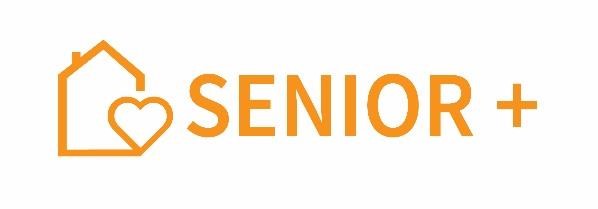 Warszawa, 16 marca 2023 r. Ogłoszenie o zmianie ogłoszenia o otwartym konkursie ofert – PROGRAM WIELOLETNI „SENIOR+” na lata 2021– 2025, edycja w 2023 r.  W związku z trwającą oceną ofert, zmienia się treść rozdziału II.4 pkt 5 ogłoszenia, który otrzymuje następujące brzmienie: „5. Wyniki konkursu zostaną podane do publicznej wiadomości:  na stronie internetowej Ministerstwa Rodziny i Polityki Społecznej poświęconej seniorom: http://www.senior.gov.pl/; na stronie internetowej Ministerstwa Rodziny i Polityki Społecznej  – nie później niż do dnia 24 marca 2023 r.” Minister z up. Stanisław Szwed Sekretarz Stanu /-podpisano kwalifikowanym podpisem elektronicznym/ 